Grupo de trabajo “Tutorías lectoras”Ficha “El diario de Greg: Un pringao total”Nivel: 6º E.P. y 1er ciclo de E.S.O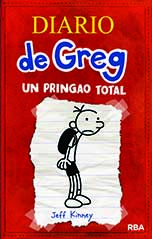 Autor: Jeff KinneyTraducción al Castellano por: Esteban MoranAño de publicación: 2007Género: Ficción, comedia y novela cómica.Editorial: Molino (en España)Argumento: La narración empieza cuando Greg, de 12 años, se enfrenta a su etapa en el instituto, y su madre le regala un diario donde comienza a escribir e ilustrar lo que él llama sus memorias. A través del diario conoceremos a la familia de Greg, a sus compañeros, y las vicisitudes del día a día en casa y en clase de este preadolescente entrañable y no especialmente popular.Recomendación: a partir de 11 años.Contenidos transversales: la amistad, la familia, la popularidad en el grupo de iguales, los principales problemas de la adolescencia, la coeducación.Orden en la saga: Es el 1ºde 11 libros publicados en España.Precio: 15 € Páginas: 240RESUMEN:Greg es un preadolescente que escribe un diario donde cuenta y dibuja sus tiernas e hilarantes aventuras. La historia de este personaje empieza en Estados Unidos, donde su creador, Jeff Kinney, empezó a publicar El diario de Greg en una web hasta que sus numerosos seguidores le animaron a publicarlo en forma de libro.Greg es un alumno que comienza de Educación Secundaria en el Instituto. Escribe un diario en el que cuenta todas las proezas de su día a día en el instituto, así como la relación con su familia y vecinos del barrio. En este primer libro conocemos a los componentes de la familia de Greg: su madre, su padre, su hermano mayor (Rodrick) estudiante de Bachillerato y su hermano pequeño (Manny) al que no soporta demasiado. Además de los compañeros del instituto, entre los que podemos destacar a Rowley, al que protege por su torpeza a la hora de socializar, y a Fregley, el “rarito” del instituto.El diario de Greg es un libro infantil y juvenil que engancha a los buenos lectores y anima a los más perezosos, pues la disposición del texto en página y la abundancia de ilustraciones lo hacen muy atractivo. De ahí que las aventuras de Greg se hayan convertido en una de las aventuras favoritas de los niños de todo el mundo. Críticos de todo el mundo han celebrado que Jeff Kinney haya creado un personaje actual y divertido que genera a adicción a la lectura.Actividades en grupo clase:Presentación del libro por parte de los alumnos que lo han leído al resto de la claseRealización de un test de socialización en el aula, para detectar a los alumnos líderes, seguidores y menos importantes para el grupo. De esta forma podremos realizar diferentes tipos de dinámicas de grupo para cohesionar las relaciones sociales entre el grupo-aula.Actividades en pequeños grupos:Cada componente del grupo describirá a su personaje favorito, justificando su elección. De esta forma veremos diferentes puntos de vista de cada personaje.Contar en qué medida se ven reflejados con Greg, qué comparten con él y en qué se diferencian.Descripción de una de las aventuras que más les haya gustado a cada uno (sin pisarse unos a otros).¿Cómo definirías a Greg?Análisis final¿Cuáles eran tus principales miedos el primer año que comenzaste en el instituto?¿Qué consejos le darías a Greg para ese primer año de Secundaria?¿Consideras que tratan bien a Fregley? ¿Qué propondrías tú para mejorar su relación?Cada uno proponer un adjetivo, cualidad o característica buena de sus compañeros de grupo.